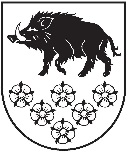 LATVIJAS REPUBLIKAKANDAVAS NOVADA DOMEDārza iela 6, Kandava, Kandavas novads, LV – 3120, reģ. Nr.90000050886, Tālrunis 631 82028, fakss 631 82027, e-pasts: dome@kandava.lvKandavāAPSTIPRINĀTSKandavas novada domes sēdē2019. gada 29.augustā(protokols Nr.10    27.§)Kandavas novada domes saistošie noteikumi Nr.16„Par Kandavas novada domes 2016. gada 24. novembra (protokols Nr.16, 3.§) saistošo noteikumu Nr.14 “Par pabalstu piešķiršanu Kandavas novada iedzīvotājiem” atzīšanu par spēku zaudējušiem””Izdoti saskaņā ar likuma „Par pašvaldībām”
41.panta pirmās daļas 1.punktuAtzīt par spēku zaudējušiem Kandavas novada domes 2016. gada 24. novembra (protokols Nr.16, 3.§) saistošos noteikumus Nr.14 “Par pabalstu piešķiršanu Kandavas novada iedzīvotājiem”.Kandavas novada domes priekšsēdētāja ( personiskais paraksts) I. PriedePASKAIDROJUMA RAKSTSKandavas novada domes saistošo noteikumu Nr.16„Par Kandavas novada domes 2016. gada 24. novembra (protokols Nr.16  3.§) saistošo noteikumu Nr.14 “Par pabalstu piešķiršanu Kandavas novada iedzīvotājiem” atzīšanu par spēku zaudējušiem”” projektamKandavas novada domes priekšsēdētāja 	(personiskais  paraksts) I. PriedePaskaidrojuma raksta sadaļasNorādāmā informācija1. Īss projekta satura izklāstsAtzīti par spēku zaudējušiem Kandavas novada domes 2016. gada 24. novembra (protokols Nr.16  3.§) saistošos noteikumus Nr.14 “Par pabalstu piešķiršanu Kandavas novada iedzīvotājiem”.2. Projekta nepieciešamības pamatojumsAtbilstoši likuma „Par pašvaldībām” 41.panta pirmās daļas 1.punktam Kandavas novada dome ir tiesīga izdot saistošos noteikumus.Kandavas novada domē 2019. gada 5. aprīlī saņemta LR Labklājības ministrijas vēstule (reģ. Nr. 3-12-2/768), kurā LR Labklājības ministrija lūdz risināt jautājumu par vienotas prakses piemērošanu pašvaldību saistošajos noteikumos attiecībā par atbalsta sniegšanu bāreņiem un bez vecāku gādības palikušajiem bērniem pēc pilngadības sasniegšanas un audžuģimenēm, norādot, ka nav atbalstāma situācija, kad atbalsts bāreņiem un bez vecāku gādības palikušajiem bērniem pēc pilngadības sasniegšanas un audžuģimenēm ir regulēts saistošajos noteikumos, kuros regulēti sociālās palīdzības pabalsti un citi.Kandavas novada domes saistošo noteikumu Nr. 14 “Par pabalstu piešķiršanu Kandavas novada iedzīvotājiem” vietā, nepieciešams pieņemt jaunus saistošos noteikumus, kuros atsevišķi tiktu regulēta atbalsta sniegšanas kārtība bāreņiem un bez vecāku gādības palikušajiem bērniem un audžuģimenēm, saistošos noteikumus, kas regulē kārtību kādā piešķir pabalstus, kas tiek piemēroti īstenojot pašvaldības brīvprātīgo iniciatīvu un saistošos noteikumus, kas regulē sociālās palīdzības pabalstu sniegšanas kārtību, kas ir izdarīts.Pamatojoties uz augstāk norādīto ir nepieciešams atzīt par spēku zaudējušiem Kandavas novada domes 2016. gada 24. novembra (protokols Nr.16  3.§) saistošos noteikumus Nr.14 “Par pabalstu piešķiršanu Kandavas novada iedzīvotājiem”, kas līdz šim regulēja pabalstu un atbalstu piešķiršanas un izmaksas kārtību.3. Informācija par plānoto projekta ietekmi uz pašvaldības budžetuNav ietekmes4. Informācija par plānoto projekta ietekmi uz uzņēmējdarbības vidi pašvaldības teritorijāNav attiecināms.5. Informācija par administratīvajām procedūrāmNemaina līdzšinējo kārtību.6. Informācija par konsultācijām ar privātpersonāmNav bijušas nepieciešamas.